Информация о количестве учащихся,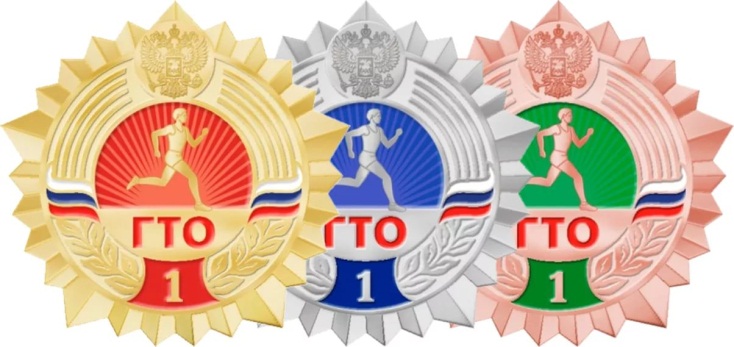 зарегистрированных на сайте ВФСК ГТО.Информация о количестве педагогических работников,зарегистрированных на сайте ВФСК ГТО.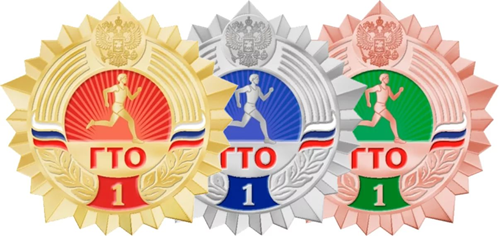 ИнформацияОбучающиеся сдают нормативы комплекса ГТО в соответствии с графиком приема контрольных нормативов в центре тестирования ГТО в МАОО ДО ДЮСШ р.п.Лунино.К выполнению нормативов комплекса ГТО допускаются, как отдельные группы, так и отдельные граждане, зарегистрированные в АИС ГТО и имеющие медицинский допуск.Заявки подаются в МАОО ДО ДЮСШ р.п.Лунино, ул. Мясникова 46А, тел. 3-02-52e-mail:lena_snegir@mail.ruПонедельник-четверг с 9.00 до 17.00, обед с 13.00 до 14.00ч.Окончание приема заявок за 7 дней обозначенной в расписании даты тестирования ВФСК ГТО по виду тестирования.В день сдачи иметь при себе паспорт (свидетельство о рождении), справку от врача (срок действия не более 10 дней).Ответственный за осуществление деятельности Центра тестирования Чернов С.Н.Можно ли в наше время сдать нормы ГТО?Во времена СССР каждый молодой и не очень гражданин имел возможность испытать себе и узнать готов ли он к труду и обороне. Золотые и серебряные значки с бегущими человечками гордо носились на лацканах школьных пиджаков, студенческих курток и гимнастерках. Государством была создана целая система ГТО. Миллионы людей сдавали нормативы. А как обстоит дело сейчас? Оказывается и сегодня можно сдать нормы ГТО вполне официально.История созданияКомплекс нормативов, которые мог попытаться сдать любой желающий, начиная с 10 летнего возраста, был впервые утвержден в 1931 году и с изменениями просуществовал до распада СССР. Цель советского ГТО состояла в том, чтобы повысить интерес граждан к спорту, поднять уровень здоровья населения, а значит и боеспособность страны в случае внешней опасности.Перечень упражненийКомплекс упражнений многократно менялся. Набор нормативов зависел от возраста и пола человека. Учитывался климат в регионах. Женские нормативы от мужских отличались очень мало. Среди упражнений комплекса были бег, подтягивание, лыжи, езда на велосипеде, верховая езда, прыжки в длину, отжимание и многие другие упражнения.Возрождение ГТОСуществует несколько распоряжений Президента Российской Федерации о возрождении комплекса ГТО. В бюджете запланированы средства на это. Предполагается, что к 2018 году любой гражданин России сможет сдать комплекс и получить значок. К этому времени будет готов и обучен персонал, который в основном будет состоять из действующих школьных учителей и преподавателей детских спортивных школ. Будут построены и оборудованы специальные спортивные площадки. Сейчас идет пилотный этап, в котором принимают участие двенадцать российских регионов.Современные нормы ГТО разбиты на 11 категории для граждан с 6 до 70 лет и более. Требования достаточно серьезные, например, чтобы сдать нормативы на золотой значок, мальчик 6-9 лет должен в числе прочего 4 раза подтягиваться на высокой перекладине, а женщина 30-34 лет прыгать в длину с разбега 185 см.Интересные факты о ГТОМногие знаменитые люди сдавали ГТО. Известно, что значки были у Аркадия Гайдара и Галины Улановой.Планируется, что баллы, полученные при сдаче российского комплекса ГТО, будут складываться с результатами Единого государственного экзамена при поступлении в институты, университеты и училища, а так же влиять на размер заработной платы.Как  и у кого вообще возникла идеяГТО в нашей стране? Оказывается, автором первого комплекса ГТО является Иван Осипов, которому 11.03.1931 года, в день официального старта комплекса ГТО, было всего двадцать лет. К испытаниям допускались женщины от 17 лет и мужчины от 18 лет. Для удобства все желающие разделялись на группы: 18(17)-25 лет; 25-35(32); старше 35(32) лет.В скобках указан возраст женщин. Можно понять, что женщины тех лет раньше взрослели и были более выносливыми.Перед тем, как приступить к выполнению нормативов, всех испытуемых осматривал врач.Нормы ГТО сдавали везде: в деревнях и сёлах, городах и посёлках городского типа. Можно было прийти в одиночку или с друзьями, а можно было сдать нормативы прямо на рабочем месте — пункты приёма норм ГТО были практически на каждом предприятии, в каждой организации.Зачем нужно было сдавать нормы ГТО? Не сдать нормы ГТО было признаком слабости тела, что в те времена было не то что немодным, но просто недопустимым. Значок ГТО, особенно золотой, весьма ценился среди молодёжи. Кроме того, они пользовались льготами при поступлении в институты спортивной направленности и именно их приглашали участвовать в престижных тогда соревнованиях и спортивных праздниках: республиканских, всесоюзных и даже международных. Интересный факт: в 1934 году к участию в Московском параде физкультурников допускались только значкисты. Остальных в колонну не пустили. Именно с выполнения норм ГТО начали свои спортивные карьеры братья Знаменские, Евдокия Васильева, Александр Пугачевский и другие замечательнейшие спортсмены.Из историиГТО для взрослых Сначала в движении ГТО была одна ступень, включающая 21 испытание, среди которых было 15 практических и 6 теоретических. Теория — это знания по гражданской обороне и военному делу. В практических испытаниях были: бег на разные дистанции; метание гранаты; прыжки в высоту и длину; лазание по канату, шесту; подтягивания; плавание; езда на велосипеде, мотоцикле, автомобиле или тракторе; гребля; лыжный бег; езда на лошади; передвижение с патронным ящиком весом 32 кг на расстояние 50 метров.Со временем молодёжь так хорошо стала сдавать эти нормативы, что их дополнили второй ступенью, включающей уже 25 испытаний. Тут были и фехтование, и прыжки в воду, и даже преодоление военного городка.ГТО для детей Уже в 1934 стало понятно, что дети не хотят отставать от взрослых и тоже хотят носить значок. Тогда было организовано движение БГТО (Будь готов к труду и обороне) для детей с 10 лет. Мальчики и девочки проходили 16 испытаний, среди которых: бег; метание гранаты; прыжки; лыжи; ходьба в противогазе; гимнастика; переноска тяжестей; упражнения на равновесие; подтягивание; лазание.Целью комплекса ГТО было создание поколения людей здоровых, сильных и смелых. Которые могли бы и за себя и за страну постоять. Сейчас перед нашей страной стоят те же самые задачи. Поэтому возрождается комплекс ГТО. Однако в отличие от первого, он уже охватывает несколько возрастных категорий и самый младший возраст, допущенный к испытаниям — дети от 6 лет. Приятная новость для школьников: сдать нормы ГТО на медаль любого ранга — означает получить пятёрку по физкультуре. А пятёрки лишними никогда не бывают.Всего учащихся 1-VI ступеней в школеВсего зарегистрированныхучащихся 1-VI ступеней:из них по ступеням: из них по ступеням: из них по ступеням: из них по ступеням: из них по ступеням: из них по ступеням: Всего учащихся 1-VI ступеней в школеВсего зарегистрированныхучащихся 1-VI ступеней:I cтупеньII cтупеньIII cтупеньIV cтупеньV cтупеньVI cтупень9595132026288-Всего педагогических работников в школеВсего зарегистрированныхучащихся 1-VI ступеней:из них по ступеням: из них по ступеням: из них по ступеням: Всего педагогических работников в школеВсего зарегистрированныхучащихся 1-VI ступеней:VIIVIIIIX1212237